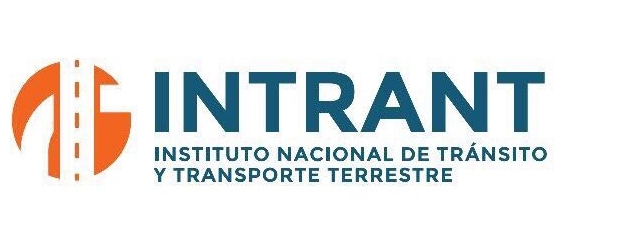  “Año del Fomento a las Exportaciones”NO EXISTEN SUBASTA INVERSA PERIODO INFORMADO (FEBRERO 2018)Vanessa NavarroEnc. Compras y Contrataciones 